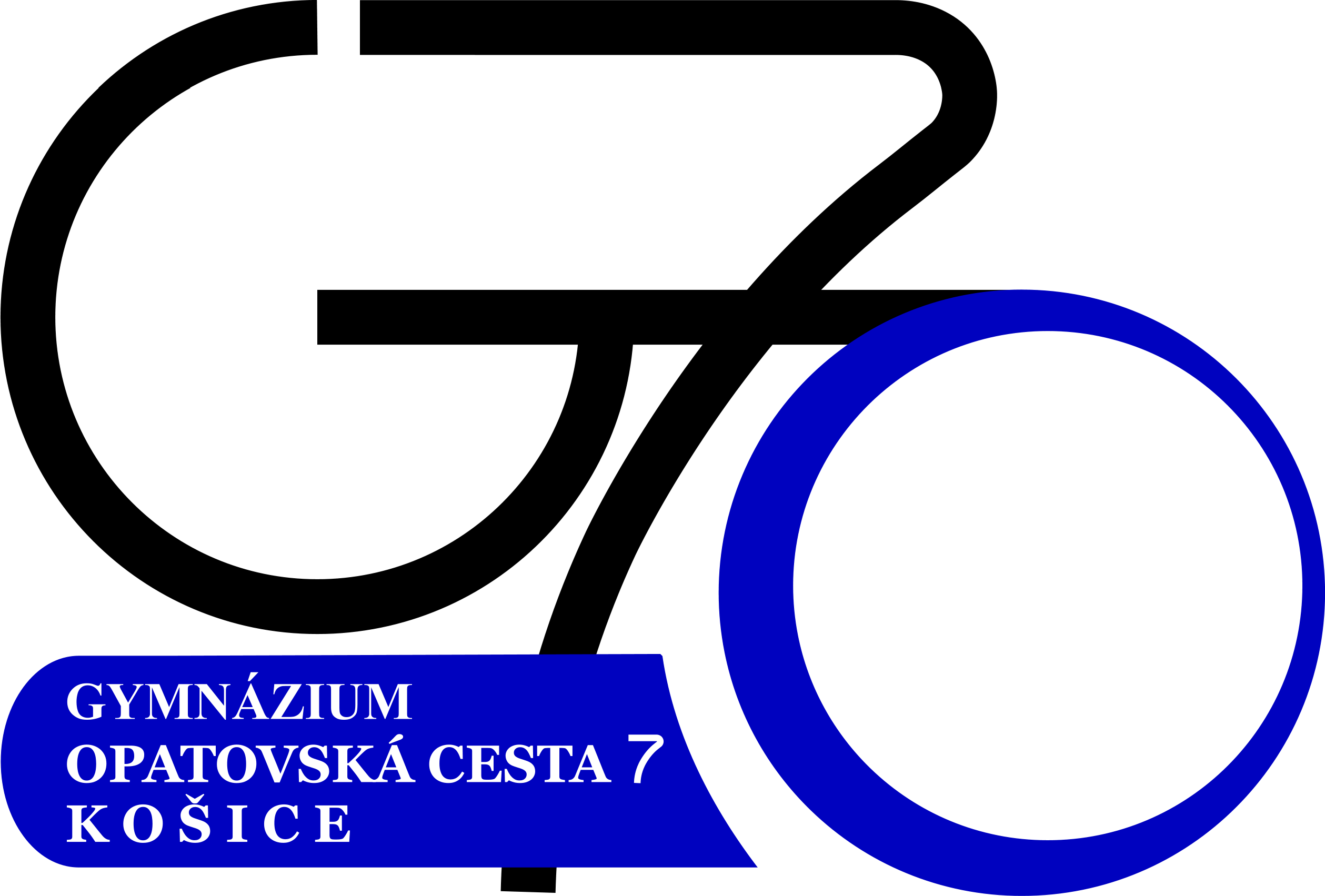               																Príloha č. 1 Názov a sídlo uchádzača:	DIČ:IČO:Návrh na plnenie kritérií – Ovocie a zelenina Požiadavky na ovocie a zeleninu:-  čerstvé ovocie a čerstvá zelenina musí byť zdravá, technologicky dostatočne zrelá, bez viditeľnej  hniloby alebo plesní, očistená,   zbavená  častí mechanicky poškodených alebo napadnutých škodcami.- preferencia produktov  z integrovanej alebo ekologickej produkcie (prípadne doložiť certifikát o bio produkcii); v prípade nedostupnosti odoberať produkty konvenčnej produkcie,- pri sezónnych produktoch preferovať čerstvé produkty zo spádovej oblasti školy.  V ………………, dňa ……………………						Pečiatka a podpis štatutárneho zástupcu:			                                  Por. č.Druh tovaruMJPredpokladané množstvoCena spolu bez DPH v EURJednotková cena  bez DPH v EURCena spolu s DPH v EURDPH sadzba %CPV 1Banány čerstvékg39003222111-4 Banány2Broskyne čerstvékg6803222332-9 Broskyne3Citróny čerstvékg12003222210-8 Citróny4.Jablká goldenkg30003222321-9 Jablká 5.Jablká červenékg70003222321-9 Jablká 6.Mandarínkakg25003222200-5 Citrusové plody7.Hrozno modrékg10003222341-5 Stolové hrozno8.Hrozno bielekg10003222341-5 Stolové hrozno9.Marhulekg8003222331-2 Marhule10.Hruškykg7003222322-6 Hrušky11.Pomarančekg7003222200-5 Citrusové plody12.Nektarinkykg8003222110-7 Tropické ovocie13.Cesnakkg2703221000-6 Zelenina14.Cibuľakg92003221113-1 Cibuľa15.Hliva čerstvákg3003221260-6 Huby16.Kaleráb gigantkg30003221000-6 Zelenina17.Kapusta červená hlávkovákg9603221400-0 Kapustovitá zelenina18.Kapusta biela hlávkovákg50003221400-0 Kapustovitá zelenina19.Kapusta čínskakg6603221400-0 Kapustovitá zelenina20.Kapusta kyslákg52003221400-0 Kapustovitá zelenina21.Karfiolks20003221420-6 Karfiol22.Kelkg5003221400-0 Kapustovitá zelenina23.Kôporkg203221000-6 Zelenina24.Bazalkakg0,803220000-9 Zelenina, ovocie a ořechy25.Mrkvakg100003221112-4 Mrkva26.Paprika červenákg2003221230-7 Papriky27.Paprika zelenákg12003221230-7 Papriky28.Paradajkykg20003221240-0 Paradajky29.Zemiakyks3 78003212100-1 Zemiaky30.Pažítka 100gks2003220000-9 Zelenina, ovocie a ořechy31.Petržlenkg30003221110-0 Koreňová zelenina32.Petržlenová vňaťkg1203220000-9 Zelenina, ovocie a ořechy33.Pórkg8103221000-6 Zelenina34.Šalát ľadovýks5003221300-9 Listová zelenina35.Šampiňóny čerstvékg6203221260-6 Huby36.Uhorky šalátovékg45003221270-9 Uhorka37.Zelerkg27503221100-7 Koreňová a hľuzová zelenina 38.Brokolicakg22003221430-9 Brokolica39.Cuketakg3703221250-3 Cuketa40.Grapefruitkg13503222200-5 Citrusové plody41.Jahodykg11503222313-0 Jahody42.Čerešnekg5503222333-6 Čerešne43.Paradajky CHERRYkg2003221240-0 Paradajka44.Batátykg50003212100-1 Zemiaky45.Cibuľka zelená zväzok zväzok10003121100-6 Živé rastliny, cibuľky, korene, rastlinné rezky a sadenice46.Zemiaky novékg1 20003212100-1 Zemiaky47.Kiwikg5503222110-7 Tropické ovocie48.Slivkykg11003222334-3 Slivky49.Redkvička červenákg1203221000-6 Zelenina50.Redkvička bielakg2003221000-6 Zelenina51.Paprika mixkg6503221230-7 Papriky52.Cviklakg10003221000-6 Zelenina53.Tekvicakg10003221000-6 ZeleninaSPOLU